Wurf-MeldescheinZüchter Name :______________________________________________________________Anschrift:____________________________________________________________Zwingername:________________________________________________________Decktag:_________________________________Wurftag:____________________Züchter:                                                                                            Zuchtwart/Tierarzt,   Datum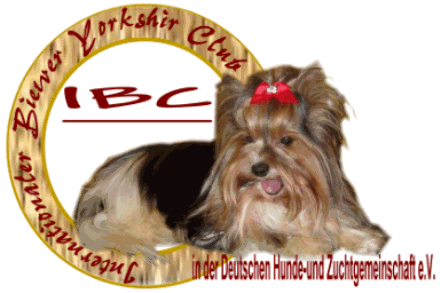 Internationaler Biewer Yorkshire Terrier Club Emmerichsweg, 12 46282 Dorsten, Germany Telefon: +492362208853Vater des untengenannten Wurfes:Vater des untengenannten Wurfes:Vater des untengenannten Wurfes:Vater des untengenannten Wurfes:Name: Name: Name: Name: Name: Name: Name: Fotokopie der Ahnentafel, Liste der Titel und Deckschein füge ich bei/liegt beim Zuchtbuchamt vorFotokopie der Ahnentafel, Liste der Titel und Deckschein füge ich bei/liegt beim Zuchtbuchamt vorFotokopie der Ahnentafel, Liste der Titel und Deckschein füge ich bei/liegt beim Zuchtbuchamt vorFotokopie der Ahnentafel, Liste der Titel und Deckschein füge ich bei/liegt beim Zuchtbuchamt vorVater des untengenannten Wurfes:Vater des untengenannten Wurfes:Vater des untengenannten Wurfes:Vater des untengenannten Wurfes:Zuchtbuch-Nr.: Zuchtbuch-Nr.: Zuchtbuch-Nr.: Zuchtbuch-Nr.: Zuchtbuch-Nr.: Zuchtbuch-Nr.: Zuchtbuch-Nr.: Fotokopie der Ahnentafel, Liste der Titel und Deckschein füge ich bei/liegt beim Zuchtbuchamt vorFotokopie der Ahnentafel, Liste der Titel und Deckschein füge ich bei/liegt beim Zuchtbuchamt vorFotokopie der Ahnentafel, Liste der Titel und Deckschein füge ich bei/liegt beim Zuchtbuchamt vorFotokopie der Ahnentafel, Liste der Titel und Deckschein füge ich bei/liegt beim Zuchtbuchamt vorVater des untengenannten Wurfes:Vater des untengenannten Wurfes:Vater des untengenannten Wurfes:Vater des untengenannten Wurfes:geworfen am: geworfen am: geworfen am: geworfen am: geworfen am: geworfen am: geworfen am: Fotokopie der Ahnentafel, Liste der Titel und Deckschein füge ich bei/liegt beim Zuchtbuchamt vorFotokopie der Ahnentafel, Liste der Titel und Deckschein füge ich bei/liegt beim Zuchtbuchamt vorFotokopie der Ahnentafel, Liste der Titel und Deckschein füge ich bei/liegt beim Zuchtbuchamt vorFotokopie der Ahnentafel, Liste der Titel und Deckschein füge ich bei/liegt beim Zuchtbuchamt vorMutter des untengenannten Wurfes:Mutter des untengenannten Wurfes:Mutter des untengenannten Wurfes:Mutter des untengenannten Wurfes:Name: Name: Name: Name: Name: Name: Name: Fotokopie der Ahnentafel und Liste der Titel füge ich bei/liegt beim Zuchtbuchamt vorFotokopie der Ahnentafel und Liste der Titel füge ich bei/liegt beim Zuchtbuchamt vorFotokopie der Ahnentafel und Liste der Titel füge ich bei/liegt beim Zuchtbuchamt vorFotokopie der Ahnentafel und Liste der Titel füge ich bei/liegt beim Zuchtbuchamt vorMutter des untengenannten Wurfes:Mutter des untengenannten Wurfes:Mutter des untengenannten Wurfes:Mutter des untengenannten Wurfes:Zuchtbuch-Nr.: Zuchtbuch-Nr.: Zuchtbuch-Nr.: Zuchtbuch-Nr.: Zuchtbuch-Nr.: Zuchtbuch-Nr.: Zuchtbuch-Nr.: Fotokopie der Ahnentafel und Liste der Titel füge ich bei/liegt beim Zuchtbuchamt vorFotokopie der Ahnentafel und Liste der Titel füge ich bei/liegt beim Zuchtbuchamt vorFotokopie der Ahnentafel und Liste der Titel füge ich bei/liegt beim Zuchtbuchamt vorFotokopie der Ahnentafel und Liste der Titel füge ich bei/liegt beim Zuchtbuchamt vorMutter des untengenannten Wurfes:Mutter des untengenannten Wurfes:Mutter des untengenannten Wurfes:Mutter des untengenannten Wurfes:geworfen am: 11.11.2010geworfen am: 11.11.2010geworfen am: 11.11.2010geworfen am: 11.11.2010geworfen am: 11.11.2010geworfen am: 11.11.2010geworfen am: 11.11.2010Fotokopie der Ahnentafel und Liste der Titel füge ich bei/liegt beim Zuchtbuchamt vorFotokopie der Ahnentafel und Liste der Titel füge ich bei/liegt beim Zuchtbuchamt vorFotokopie der Ahnentafel und Liste der Titel füge ich bei/liegt beim Zuchtbuchamt vorFotokopie der Ahnentafel und Liste der Titel füge ich bei/liegt beim Zuchtbuchamt vorErläuterungenüber den WurfWurfstärkeWurfstärkeIm Wurf gebliebenIm Wurf gebliebenIm Wurf gebliebenAmmenaufzuchtAmmenaufzuchtEinwandfreie TiereEinwandfreie TiereSolche mit ErbfehlernSolche mit ErbfehlernSolche mit ErbfehlernGesamtmeldungGesamtmeldungErläuterungenüber den WurfRüdeHündinRüdeRüdeHündinRüdeHündinRüdeHündinRüdeRüdeHündinRüdeHündinNur vom ZB.AMT auszufüllen:Ausgewählte RufnamenAlphabetisch ordnenGeschlecht(Erst Rüdedann Hündin)Täto o.ChipNr.Farbe /AbzeichenBei Tieren mit Erbfehlern, genaue Erklärung der Mängel zb. Vor-oder Rückbiss, Hodenfehler, Knickrute.......1 2345678